Лексическая тема16.10 – 22. 10. 2023г.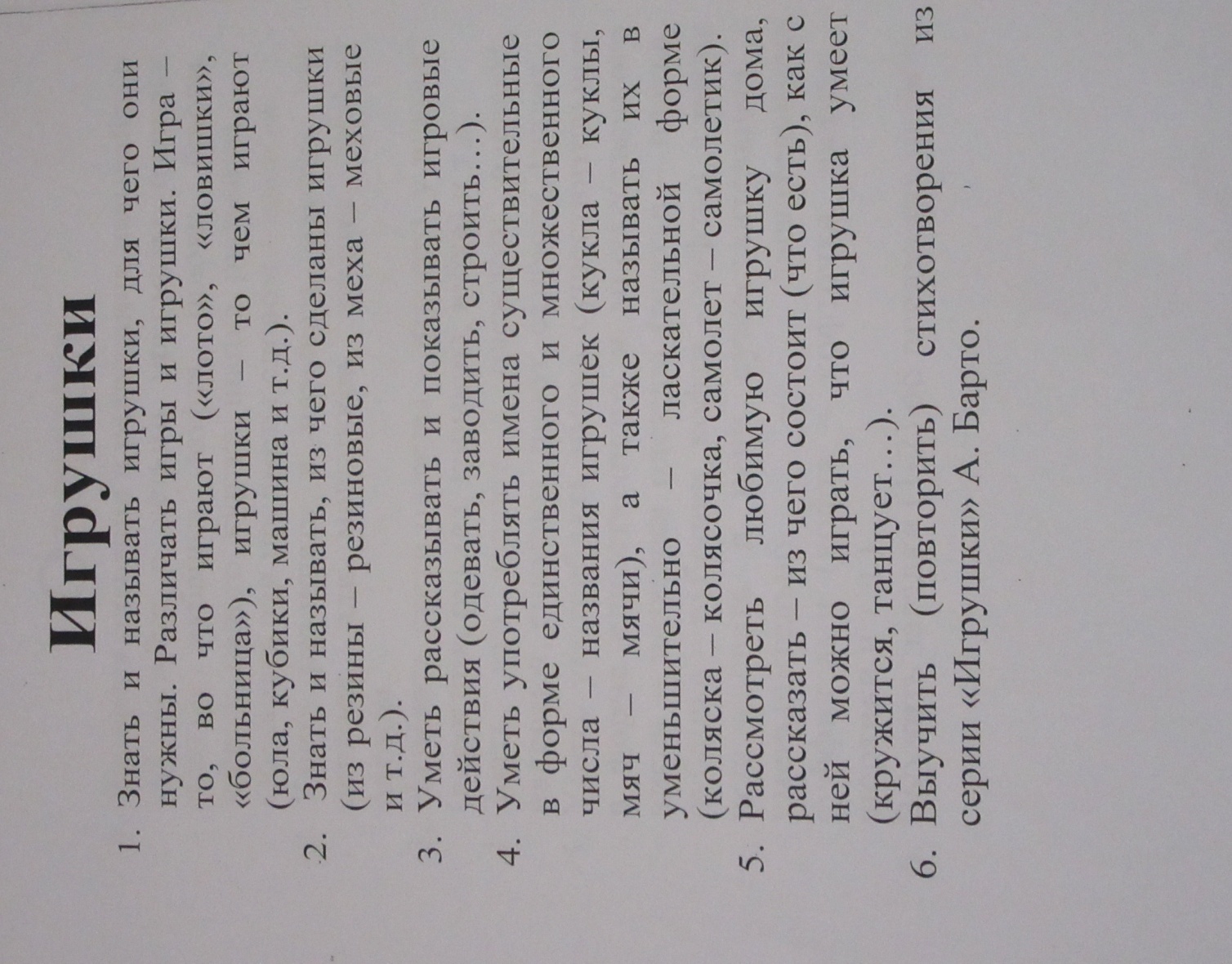 Пальчиковая  гимнастикаНа большом диване в ряд      (Попеременно хлопают в ладоши,                                      Куклы Танины сидят:                             стучат кулачками)        Два медведя, Буратино,          (Загибают поочерёдно все         И весёлый Чипполино,           пальчики, начиная с большого)        И котёнок, и слонёнок.        Раз, два, три, четыре, пять.       Помогаем нашей Тане,           (Попеременно хлопают в ладоши)        Мы игрушки сосчитать.
Повторите с нами:Мы с игрушками играем                                 Мы игрушки называем:                                 Кукла, мишка, гномик,   Пирамидка, кубик, домик.ЗагадкиТанцует крошка,А всего одна ножка.(Волчок)Ростом мал, да удал,От меня ускакал. (Мяч)Сам пустой, голос густой,Дробь отбивает,Шагать помогает.(Барабан)Ростом разные подружки,Все похожи друг на дружку,Все они сидят друг в дружке,А всего одна игрушка.(Матрёшка)Играем с детьми:«Один и несколько» - Я назову одну игрушку, а ты несколько таких же (машина – машины, кубик – кубики, барабан – барабаны и т.д.); «Назови ласково» - Я назову игрушку, а ты такую же игрушку ласково (мяч – мячик, кукла – куколка, матрёшка – матрёшечка и т.д.);«Назови, где лежат, стоят твои  игрушки» - (на полке, в шкафу, в корзине, в коробке и т.д.);«Сосчитай игрушки»-  уметь согласовывать числительные два, две с существительными (одна кукла, две куклы;  один мяч, два мяча и т.д.).